MAXON MT-SP102MHDMI splitter поддерживает вывод 1 сигнала HDMI на 2 монитора по HDMI. Самое высокое разрешение до 4K@30Hz. 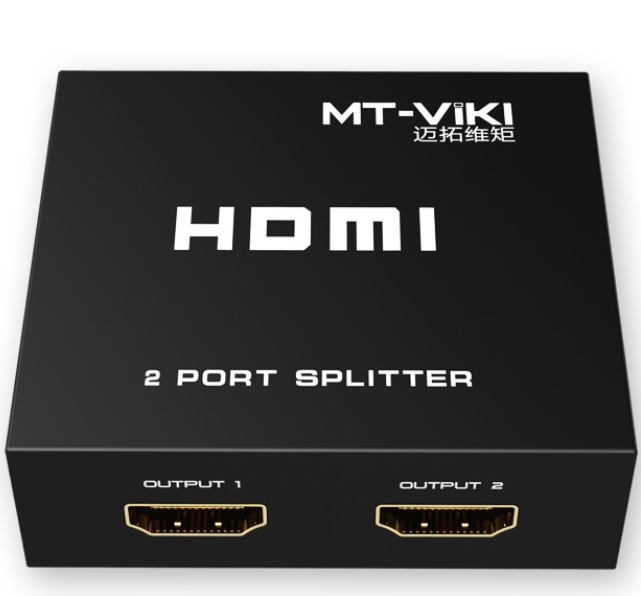 Этот мини-HDMI-разветвитель 1 в 2 выхода поддерживает одновременную передачу сигнала к 2 устройствам отображения по HDMI, на телевизоры, мониторы и другие устройства отображения. 1 входной источник по HDMI.Функции:Поддержка 2 выходов HDMI. Длина кабеля 15мПоддержка 1 входа по HDMI. Длина кабеля 10мСовместимость с 3D и HDMI 1.4.Разрешение до 4K; 2K при 30 ГцПоддержка 36-битной глубины цвета, пропускная способность 10,2 Гбит/с (3.4 Гбит/с на полосу).Защита от электростатического разряда 8 кВтВысокая совместимость и высокая помехоустойчивость.Технические характеристики:Потребление 5В постоянного тока, 1А.Импеданс видеовыхода 100Ом.Рабочая температура 45-85°СДля стабильной работы рекомендуемая влажность до 90%.Вес устройства 0.25кгРазмеры: 6,5х6,5х2см